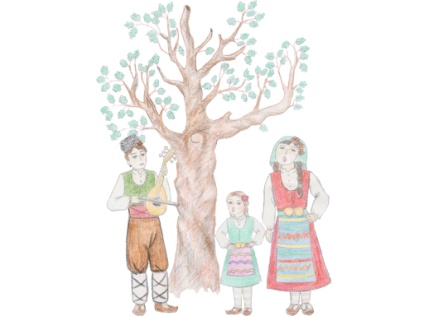 APPLICATION FORMFOR PARTICIPATIONIN XVI-th INTERNATIONAL FOLKLORE FESTIVAL“MALESHEVO SINGS AND DANCES”-2019Mikrevo village       4, 5 and 6 October 2019The full title of the ensemble / The name of the individual performer:    ………………………………...……………………………………………………………………………………………………………From ……………………………………………………………………...……………………………………………………………..Region…………………………..………… Municipality…………………..……………………………………………………..Town/Village…………………………………….. Postal code ………………., Street ……………………………… ……………………..…, № ……………., telephone/mobile ………………………............................................................. E-mail: …………………………………………………………………………………………………………………………………..Artistic manager: …………………………………………………………………………………………………………………...Contact person: ………………………………................Telephone………………………............................................ Number of participants: ……………………………………………………..Age of the participants:□ younger than 12 years old;□ younger than 18 years old; □ older than 18 years old.Category in which they compete:  □ Traditional folklore; □ Revised folklore.We would like to participate on ………………………………. 2019 from …………………………hour.Titles/names of the individual performances and performers: 1.……………………………………………………………………………………………………………………………………………2.……………………………………………………………………………………………………………………………………………3…………………………………………………………………………………………………………………………………………….Duration of the whole performance: ………………… ………………………………………………..……./minutes/According to the Regulations, Time limits for the performances are:-ensembles, performing folklore songs and dances /up to 20 minutes/;-folklore dancing ensembles /up to 15 minutes/;-dancing clubs and schools for traditional Bulgarian dances /up to 8    minutes/;- vocal groups and choirs, performing folklore songs /up to 6 minutes/;- instrumental groups, performing folklore music/up to 6 minutes/;- individual performers, duets and trios/up to 5 minutes/; - instrumental performers/up to 5 minutes/; - narrators and rituals /up to 6 minutes/.The evaluation committee has right to stop the performance, if it is longer than the set Time limits.Deadline for sending Application forms is till  05.09.2019 on the following address: Strumyani Municipality,Strumyani village 28251,”7th April Square”Region of Blagoevgrad, Bulgariaor by e-mail: maleshevopee@gmail.com; strumyani_oba@yahoo.com Contacts:Fax 00359 7434 3105, Telephone 00359 7434 3108Mrs.Miglena Koteva-Dimitrova -Chief coordinator – mob:00359 878 42 81 88 , Mob.00359 878 428363, Web: www.strumyani.org